ՈՐՈՇՈՒՄ N 95-Ա31 ՀՈՒԼԻՍԻ 2020թ.ՀԱՅԱՍՏԱՆԻ ՀԱՆՐԱՊԵՏՈՒԹՅԱՆ ՍՅՈՒՆԻՔԻ ՄԱՐԶԻ ԿԱՊԱՆ  ՀԱՄԱՅՆՔԻ   ՍԵՓԱԿԱՆՈՒԹՅՈՒՆ  ՀԱՆԴԻՍԱՑՈՂ  ՀՈՂԱՄԱՍԵՐԸ ՕԳՏԱԳՈՐԾՄԱՆ ՏՐԱՄԱԴՐԵԼՈՒ  ՄԱՍԻՆՂեկավարվելով «Տեղական ինքնակառավարման մասին Հայաստանի Հանրապետության օրենքի 18-րդ հոդվածի 1-ին մասի 21-րդ կետով, համաձայն Հայաստանի Հանրապետության Հողային օրենսգրքի 46-րդ, 481-րդ, 60-րդ, 57-րդ, 76-րդ հոդվածների, Հայաստանի Հանրապետության կառավարության 2001 թվականի ապրիլի 12-ի N 286 և 2001 թվականի սեպտեմբերի 24-ի  N 896 որոշումների պահանջների և հաշվի առնելով համայնքի ղեկավարի առաջարկությունը, համայնքի ավագանին  որոշում  է.1․ ՀՀ Սյունիքի մարզի Կապան համայնքի սեփականություն հանդիսացող ներքոնշյալ հողամասերը առանց մրցույթի, 3 տարի ժամկետով օգտագործման տրամադրել կառուցապատման իրավունքով, հետևյալ պայմաններով՝ 1) քաղաք Կապան, Երկաթուղայինների փողոց, թիվ 3/15 հասցեում գտնվող 0,0001 հեկտար մակերեսով բնակավայրերի նպատակային նշանակության «ընդհանուր օգտագործման հողեր» գործառնական նշանակության հողամասը (կադաստրային ծածկագիրը՝ 09-001-1473-0003) 50000 (հիսուն հազար) դրամ տարեկան վճարով։2) քաղաք Կապան, Ազատամարտիկների  փողոց, թիվ 3/1 հասցեում գտնվող 0,0001 հեկտար մակերեսով բնակավայրերի նպատակային նշանակության «ընդհանուր օգտագործման հողեր»  գործառնական նշանակության հողամասը (կադաստրային ծածկագիրը՝ 09-001-1491-0002) 60000 (վաթսուն հազար) դրամ տարեկան վճարով։3) քաղաք Կապան, Շահումյան փողոց, թիվ 37/49 հասցեում  գտնվող 0,0001 հեկտար մակերեսով բնակավայրերի նպատակային նշանակության «ընդհանուր օգտագործման հողեր»  գործառնական նշանակության հողամասը (կադաստրային ծածկագիրը՝ 09-001-0566-0134) 50000 (հիսուն հազար) դրամ տարեկան վճարով։4) քաղաք Կապան, Շահումյան փողոց, թիվ 23/6 հասցեում գտնվող 0,0001 հեկտար մակերեսով բնակավայրերի նպատակային նշանակության «ընդհանուր օգտագործման հողեր»  գործառնական նշանակության հողամասը (կադաստրային ծածկագիրը՝ 09-001-0511-0254) 50000 (հիսուն հազար) դրամ տարեկան վճարով։        2. Սույն որոշման մեջ նշված հողամասերը օգտագործման տրամադրել կառուցապատման իրավունքով բացառապես ոչ հիմնական շինություն՝ մետաղադրամով և (կամ) թղթադրամով շահագործվող ավտոմատ (սուրճի, գազավորված ըմպելիքների և այլ սննդամթերքի) սարք տեղադրելու նպատակով:        3. Համայնքի ղեկավարին՝ Հայաստանի Հանրապետության օրենսդրությամբ սահմանված կարգով ապահովել սույն որոշման կատարումը։  Կողմ( 9 )`ԱՆՏՈՆՅԱՆ ԱՐԵՆ                                        ՀԱՐՈՒԹՅՈՒՆՅԱՆ ՀԱՅԿ               ԱՍՐՅԱՆ ՎԱՉԵ	                                           ՄԱՐՏԻՐՈՍՅԱՆ ԿԱՐԵՆԴԱՎԹՅԱՆ ՆԱՐԵԿ                                       ՄԿՐՏՉՅԱՆ ԱՐԱ		   ԴԱՎԹՅԱՆ ՇԱՆԹ	                                  ՄՈՎՍԻՍՅԱՆ ԺԱՆՀԱՐՈՒԹՅՈՒՆՅԱՆ ԿԱՄՈ                                                     Դեմ ( 0 )Ձեռնպահ ( 0 )                   ՀԱՄԱՅՆՔԻ ՂԵԿԱՎԱՐ   		           ԳԵՎՈՐԳ ՓԱՐՍՅԱՆ2020թ. հուլիսի 31ք. Կապան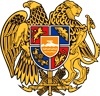 ՀԱՅԱՍՏԱՆԻ ՀԱՆՐԱՊԵՏՈՒԹՅՈՒՆ
ՍՅՈՒՆԻՔԻ ՄԱՐԶ
ԿԱՊԱՆ  ՀԱՄԱՅՆՔԻ  ԱՎԱԳԱՆԻ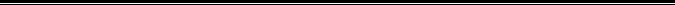 